Some observations on governanceIntroductionPrevious articles pointed to problems of governance afflicting transport advice.  This article takes a more general look at governance questions, as ever, drawing on transport examples.  Its purpose is to provide some background for later articles on substantive transport topics.Strange days have found usPreviously you might have read about …… examples of the transport advisory arm of the public service falling short of what should be expected.  These include, for roads: inaccurate and misleading language; deficient or absent analyses; promulgation of errors. The issues are not limited to roads. Some journals and organisations defend the public service but such examples, on the public record, undermine these efforts.  It is reasonable to ask: are there agendas other than public service?  Human nature being what it is, these concerns are not new.  The purpose of governance is to overcome such problems by harnessing the nature of individuals for the wider good.  Persistent shortcomings in the behaviour of individuals or institutions point to governance failures such as: lack of incentives or enforcement; incompleteness, inconsistency or incoherence in rules.How can there be such failures when there is widespread use of ‘governance’ and such extensive guidelines?  Not only is there ‘external governance’, organisations take pride in internal governance and even projects have ‘governance’.  The terminology is popular yet the term is rarely defined.  Some examples deserving better explanation by practitioners follow.‘The mistakes are all there waiting to be made’; Savielly TartakowerExample 1: Back to frontIn Australia, public transport has long been a visible but necessary drain on the public purse.From the 1960s to the mid 1990s growing car use and falling public transport patronage led to pressures on governments to cut, or control growth in, public transport spending.  The government business/trading enterprise agenda starting in the mid 1980s offered some promise.  The State of NSW was among the world leaders of this agenda, writing papers and guidelines subsequently adopted by governments in Australia and overseas.The guidelines set a spectrum for public sector control of organisations.  At one end, ‘core departments’ such as Treasuries (author of the guidelines) should be wholly within the government sector.  At the other end trading or for-profit functions with private sector analogues should be private businesses.  Statutory authorities and statutory corporations are in between; Figure 1.Figure 1: spectrum of public sector control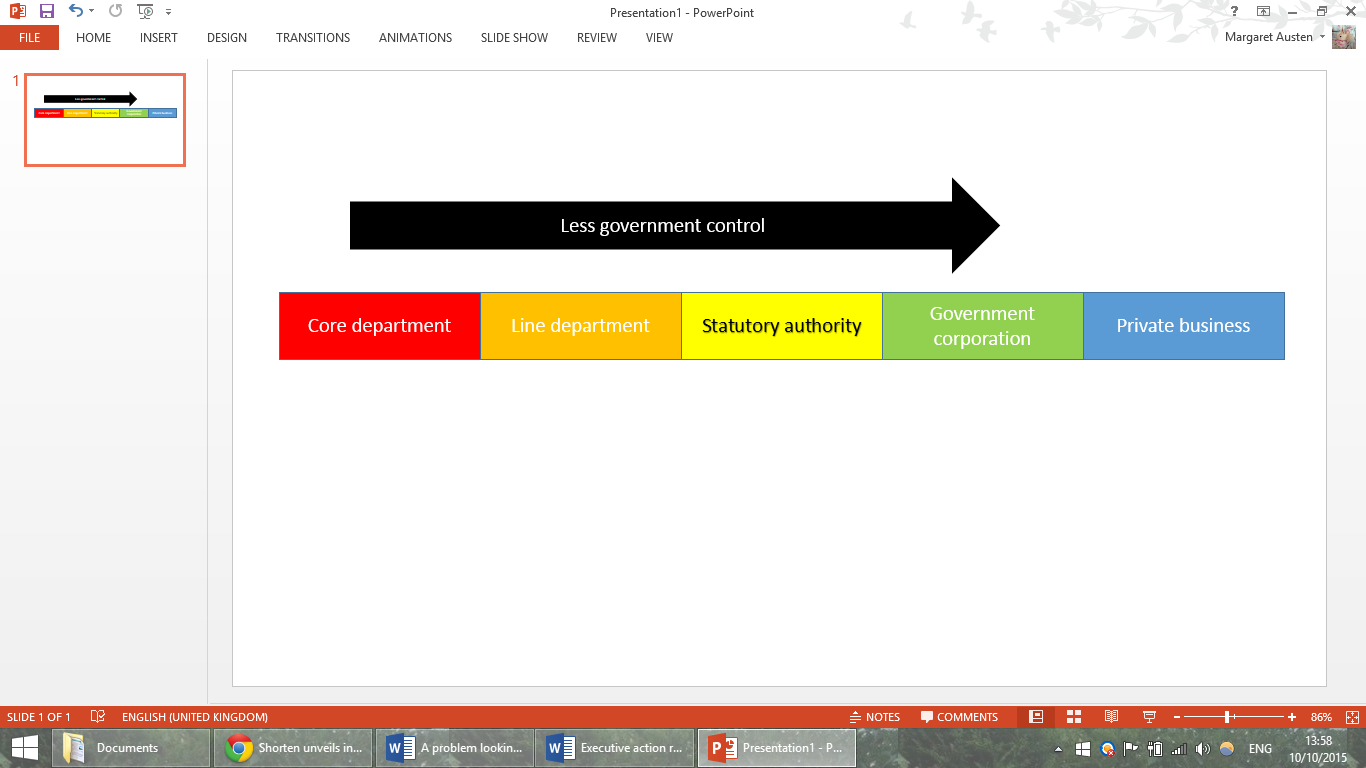 Determination of a public sector organisation’s place on the spectrum ideally depends on potential profitability; a profitable organisation ought to be a corporation, an unprofitable one a statutory authority or a department.  This is echoed in the competition principles agreement which asks for consideration of separation of profitable from other functions.  Where separation is too difficult due to common costs, or because of a need for coordination or leadership, a statutory authority is preferred.The Thredbo series of conferences, organised by the Institute of Transport and Logistics and known by many transport advisers, adds a further overlay in relation to urban public transport; the strategic-tactical-operational paradigm.  Strategic tasks need to remain in the public sector, operational matters can be contracted out, and tactical functions warrant case by case review.In 2003 the NSW government decided to corporatize the least potentially profitable and most complex transport service, the urban railway.  The railway had strategic tasks.  A far more profitable and ‘operational’ transport service, eastern suburbs buses, remained as (part of) a statutory authority.  Compared with the ideal the result seemed back to front.Among the visible legacies is an odd fare structure which likely contributed to the more-than-decade delay in electronic ticketing.  Arguably there remain issues with the structure of public transport in NSW, but that may be for another article.Example 2: Independence?‘Independence’ is offered as a desirable quality for new public sector organisations.  Two recent examples: the national rail safety regulator; Infrastructure Victoria.  But: independence from whom or what?  The answer given in each example: executive government.  Yet this can only ever be nominal as governments control the resources available to these organisations.  Displeasing the government may result in a funding cut.The origins of this version of ‘independence’ are unclear.  With two important exceptions, discussed later, it is largely irrelevant.  It draws attention away from the independence that is a foundation for good governance and that echoes common law: independence of public decision making from private beneficiaries.  Elimination of conflict between public duty and private interest.  In the case of rail safety regulation: independence from the rail industry.  In the case of infrastructure advisory organisations: independence from those who benefit from infrastructure decisions; major construction and financing firms for example.  This is not to suggest that the regulator and Infrastructure Victoria are in fact anything less than appropriately independent from such parties; rather the observation is that the comments and arguments seem to ignore this point.Example 3: The impossible dream?Rail gauge standardisation, or lack thereof, is the most notorious problem in Australian transport.  While some view the history as a series of unfortunate events, more likely it included attempts to protect merchants in the different colonies.  Consequences remain to this day.  Why doesn’t the Commonwealth step in; the Constitution does allocate some responsibility for railways to it.  Standardisation projects included the transcontinental railway 1917; NSW to Brisbane 1930; Albury to Melbourne 1962; Kalgoorlie to Perth 1969; Melbourne to Adelaide 1996.  While much remains to be done the scene has become quiet.  Instead of a national focus on investment for standardisation, ‘regulatory reform’ has attracted much official attention.  Is this the path to standardisation?If there is a belief that regulatory reform will solve much in railways, which is an ‘if’, then it is underpinned by misunderstandings about public sector governance.  Governance is a system, and the relationship between government and enterprise depends on a range of instruments, not just regulation, as shown in Figure 2.  Figure 2: governance instruments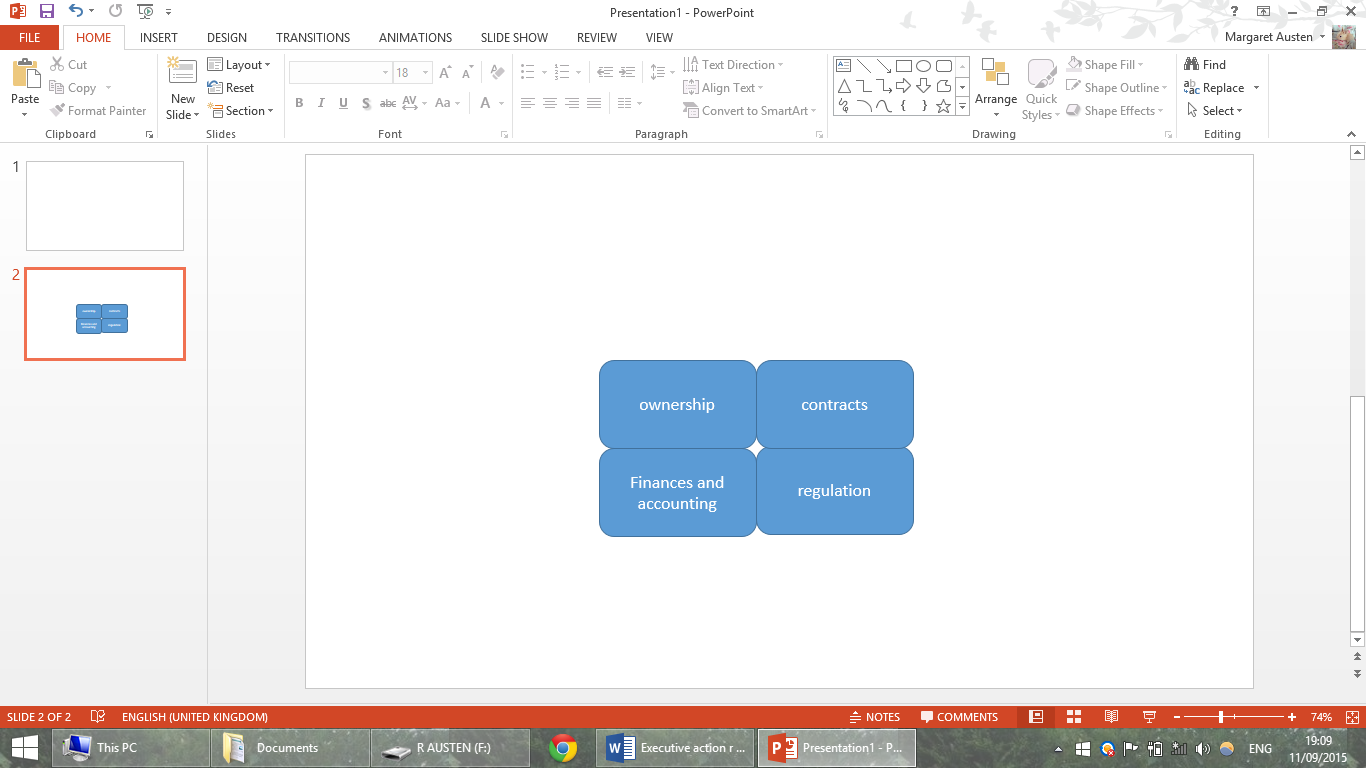 Regulatory reform is the main game in roads because in that sector regulation is pervasive. Regulation prevents a market for road provision or use and therefore is prescriptive.  But those facts are not applicable for railways.Regulatory ‘reform’ will be inadequate to achieve results such as rail standardisation unless arrangements for ownership, contracts and accounting are conducive to its effectiveness.  Arrangements for railways are not so conducive.  A market for use and provision of railways has long existed.  Regulation is not pervasive in railways; de-regulatory reforms will not alter rail markets.Moreover, the existing style of rail transport regulation reduces reform potency; regulation in Australia is ‘permission’ based, based on an independent assessment of operating etc. proposals put by industry.  With very few exceptions, it does not mandate specific characteristics of operation.  There are three basic differences between rail ‘permission’ and ‘road’ prescriptive regulation.First, the visible financial cost of regulation and compliance is higher in a permission system because industry proposals need to be assessed.  But this appearance is deceptive; the true cost is less, often greatly less, because any industry participant may choose systems or technologies most suitable to it; a choice unavailable in the prescriptive roads system.  Filling out forms may be an inconvenience; but a straightjacket for operations would be a real cost.Second, a change in permission is less costly than a change in prescription.  If government participates in industry a change in prescription means cost shifting; if national regulations allow heavier trucks on local roads, councils bear the cost of decisions made elsewhere.   Third, a regulator in a permission system is unable to promote industry harmonisation; the system allows difference within industry.  Firms naturally seek to create difference, ‘breaks of gauge’, as a form of product differentiation in any industry eg. VHS and Beta video tapes.    Despite beliefs, rail reform cannot improve, and may further embed, the gauge standardisation problem.  Why the belief in rail regulatory reform?  Three possibilities come to mind: a roads mindset; ignorance; avoidance. Others are in a better position to comment on motives; yet the national appetite for standardisation did wane as the impotence of rail regulation became more apparent.Whatever the reason, standardisation by regulatory reform seems the impossible dream.   Example 4: Right idea, wrong context?Since the mid 1980s the idea of making public sector organisations like corporations has grown in popularity in Australia.  This includes the government business enterprise agenda.The idea is to separate ownership from direct control as is the case in publicly listed companies.  Separation of: shareholders; directors (board); management.  This is one exception where independence from executive government is important.  The agenda deals with organisations that: charge for goods or services; compete with other firms; receive money from other than its owning government.  It is about organisations involved in business.  To limit government financial liabilities such businesses hold money on their own account.  Board members should not represent the government.  Therefore the board, rather than government, appoints management.  Let managers manage.The logic: function determines form.  A business or trading function leads to financial distance from government; it needs a board without government representatives that appoints management.In contrast, the argument for the governance of the new Infrastructure Australia seemed to put this in reverse: the board should appoint a new chief executive, hence a need for financial distance from government.  But Infrastructure Australia is fully reliant on Commonwealth funding.  Are you as confused as the author yet?     These aspects of governance for Infrastructure Australia were set out in the Coalition’s 2013 election Platform.  ‘Boards’ and ‘government-as-business’ might be as attractive to conservatives as their dislike of the big government.  But to the author it seems odd that the platform included this detail, of no obvious electoral appeal, applying an accepted idea in an unusual context.  Why venture beyond vote winning promises of new roads, a new organisation, more rigour etc.?It may be that organisational form does match function in this case, but the explanation has not been publicly made, or at least understood by this author.  The missed links‘The main purpose of studying economics is to avoid being fooled by economists’; Joan RobinsonGovernance should have an internal logic or coherence.  A failure or weakness will manifest in a number of problems as can be seen in the above examples.  Governance problems cause instability in the organisation and industry and will impact on investment and employment.In hindsight it seems inevitable that Sydney’s main railway would be ‘decorporatised’, and its ferries ‘privatised’.  Gauge standardisation involves new tracks and financial cost; if there is an argument it is about money not regulation.  If an organisation is to be financially independent from government it may need to trade i.e. sell products thereby becoming dependent on customers.  Concepts of industry structure, organisational form and independence are linked.  Understanding this is necessary for proper governance.  What of the model for advisory organisations such as some claim the National Transport Commission to be?  This claim is telling, unhappily.  The most recent review of the Commission, interesting in itself, acknowledged its current governance as not optimal.  Moreover the States and the Commonwealth fund the Commission; could it independently advise on proposals from any? While there are guidelines for public sector governance, often long and often revised, understanding is more important than memory.  Paul Keating’s pet shop galah showed its capacity to rote learn ‘microeconomic reform’ in the 1990s.  Today its vocabulary would extend to: ‘regulatory reform’; ‘independence’; ‘governance’, with a wisdom unchanged from twenty years ago.The above examples indicate caution is warranted in accepting, at face value, commentary about proposed governance arrangements.   While the given examples may seem debatable, outdated, or even trite there will be other cases where governance assumes much greater importance; in particular those affecting many people or relations between tiers of government.Some ideasGiven the above it is useful to outline some public sector governance ideas.  Suggestions follow.Aims: to harness the nature of individuals for the wider good. To align power with responsibility.Definition: the effective exercise of lawful control.Instruments: ownership, contracts, regulation, disclosures and transparency.Operation: specification of objectives, measurement of performance, rewards for success.Principles include: Rules of natural justice including: independence of public decision making from beneficiaries (conflicts of public duties and private interest), right of affected parties to be heard;Instruments should be deployed in a coherent way;Line of sight for powers and responsibilities; responsibility allocated to a single party;Degree of corporatisation depends on how closely the function relates to a market;Strategic, tactical and operational matters allocated to different parties;Periodic refreshes of functions to arrest ‘entropy’;Agency; an official represents, speaks for, their organisation.Two exceptionsThis article earlier mentioned there were two exceptional cases where a public sector function should be conducted independently from the government as well as (not instead of) beneficiaries.  One is a government business enterprise.The other is where a government decision or power is conditional on approval of another party.  In such a case, the approving party’s decision should not be solely informed by the government.  How could a government be so constrained?  In Australia by Parliament and the Constitution.  This is part of the separation of powers.  The powers of the executive, the Governor General advised by the Government of the day, differ to those of the legislature, the Parliament.  Relevance?One situation is draft legislation that seeks to confer discretionary power to a government (minister).  Parliaments do not rely solely on what a government says about a bill.  Another situation is Commonwealth specific purpose grants to the States.  In many cases the Commonwealth makes such grants because it is not legally capable of directly funding the activity it wishes to see supported.  School chaplains for example.  So too roads?The matter of a government decision or power being conditional on approval of another party is directly relevant to the Commonwealth’s involvement in many transport matters, including roads. The Constitution does not confer on the Commonwealth a power to directly fund roads.  The Commonwealth is able to make general road grants only because of Constitution s.96.  This section allows any condition to be placed on grants to the States.  For example: the grant is to be spent on a particular road.  However, only Parliament, not the Government, may set such conditions.  S.96 allows the Commonwealth Parliament to intrude into State affairs via grants.  If it does allow the Government to also so intrude, it is only with the approval of Parliament.The main practical difference between Parliament and the Government is the Senate.  The Senate was envisaged as a States’ house to review legislative proposals by the Government.  Is controversy about Commonwealth intrusion into State affairs a matter of tension between the Government and States, rather than Parliament and States?   Is it part of ongoing attempts by executive governments to generally expand their influence? In areas where the Commonwealth lacks direct Constitutional authority, where it needs to rely on grants to the States and in State relations more generally, Parliament can and in my view should take an (more) active role in its oversight of the Government.   One of these areas is grants to the States for roads and other infrastructure.How should Parliament inform itself, including about proposals to extend the Government’s reach and intrude into State affairs?  Presumably it should not rely wholly on advice from the Government, its departments and officials.Rather Parliament could rely on statutory authorities, advisory organisations established by the Constitution or legislation, whose duty is to the Parliament not the executive.  Examples include the Grants Commission, the currently inactive Interstate Commission, the Productivity Commission and Infrastructure Australia. To the extent organisations advise on draft legislation or Commonwealth-State matters they should be independent of the Government.  In no way does it imply that independence from beneficiaries, for example States or industry, should be compromised.In the author’s view, consideration of governance principles should lead to a shake-up in Commonwealth-State transport relations, especially for roads.  An aside – intergovernmental forumsAren’t there mechanisms in place to deal with these issues; such as intergovernmental forums?Indeed there are a number of official forums dealing with Commonwealth-State matters, notably the Council of Australian Governments and Ministerial Councils.  Councils comprise Ministers from each Australian jurisdiction, and usually are chaired by the Commonwealth Minister.   One Ministerial Council is the Standing Council on Transport etc., formerly the Australian Transport Council.  It apparently is informed to some extent about Commonwealth infrastructure funding intentions.  However its general agenda looks unambitious, it achieves less more slowly.  Its sessions are closed to the public, communications can be terse, and follow through at times has been limited.This under many different combinations of Coalition and Labor, Commonwealth and State Governments, Secretaries and Directors General, and under undoubted good intentions and diligent efforts of many capable people.  Its shortcomings appear to be structural not personal i.e. they seem governance related. A number of governance questions are evident: is the agenda set by officials who face a conflict; if the Commonwealth has the least responsibility for and most contentious involvement in the subject matter why does it occupy the chair; is there sufficient involvement by or ‘reporting back’ to the Commonwealth Parliament; why the limited transparency? Other questions: why is almost every matter of consequence initiated by external parties?  Why do States participate in the forum? So…..?Some might think this article so far as being lopsided; there are many situations in which governance arrangements are first rate, participants work hard and effectively, and the public is much better off because of their efforts.  However, since the aim is to improve this article looks at a few cases where some questions can be raised.  Proponents of ‘road reform’ might care to bear these in mind.The effects of less than best governance can be deep and pervasive: public transport issues; inability to address national problems; delays in delivering election promises.  There are also hidden costs: pointless arguments; frustration and suspicion instead of agreement.  It is easy to ask about improvements.  In the case of Infrastructure Australia, could the ‘governance’ objective of chief executive independent from Government have been achieved by an appointment made or ratified by the Senate?    In the case of the transport Ministerial Council, why not a secretariat from a statutory authority like the Productivity Commission or the National Transport Commission - not a novel suggestion.On the more important cases of Commonwealth –State relations, why doesn’t the Parliament, rather than the Government, convene regular meetings?  Why isn’t advice for Council of Australian Governments meetings prepared and published by a statutory authority?  Unlike some others, the author doesn’t mind people reinventing the wheel; he just wants the wheel to be round, not square.  Finally….Do governance arrangements which leave questions unresolved lead to a process fixation? At the expense of results?  Should there be better recognition of the ‘golden rule’; who has the gold sets the rule?  And realisation that giving money out is different to getting money?   Giving out money does not compromise independence and need not affect the nature of the organisation.  However, it is hard to argue that an organisation or person can (be seen to) be ‘independent’ from the source of its money.  The receipt of money is central to organisational form; as it can create an obligation.  Is this is the real point of reports and guidelines from Uhrig onwards? And what about leaking?  Is it possible that some take a keen interest when a change of government is in the air?  This is not an original idea; why else would governments try so hard to prevent ‘leaks’?  Other articles put a concern about the vulnerability of an opposition to misinformation.  Leaks are not always well informed; ‘utegate’ for example.  Nor can it be assumed they are always well intentioned. Punishment of leaks is tempting.  Yet, there is a tension with ‘whistleblower’ ideas; ideas which may be especially important for jurisdictions without corruption watchdogs.  Also leak controls are unable to avoid an opposition being misinformed by lobbyists or private proponents.The best protection against misinformation is publication; it is difficult to leak information already in the public domain.  Every private briefing contains risks.  Perhaps more attention should be paid to disclosures and transparency and a little less to claiming ’independence from government’.  Transparency, and the publication of ideas not always accepted by executive government, is a good practical test of independence.   In any event, actions of executive government, away from the public eye, should be carefully performed and more carefully appraised.While the oracle put the task: know thyself, others added: ‘it is only through the constraints of others that we come to know ourselves’.  Internal restraint and external transparency may be the most important role for governance.  A lesson in misery being learned at high levels of government.   J Austen October 2015Notes